Smlouva o obstarání plavecké výuky,dle § 1746 odst. 2 a násl., zák. č.89/2012 Sb., občanský zákoníkSMLUVNÍ STRANY:1)Plavecká škola : 			Iva KolářováAdresa :				Lažany 135, 679 22 Lipůvka Zastoupená: 			pí. Ivou KolářovouIČO:				69753407(dále jen „ Plavecká  škola“ nebo „PK“) 2) Škola / školka : 			Název: 				Základní škola Tišnov, p. o.				Adresa :				nám. 28. října 1708, Tišnov, 666 01IČO:				70283940Zastoupená : 			PaedDr. Radmilou Zhořovou, ředitelkou školy(dále jen „Objednatel“ nebo „Smluvní škola „ ) PŘEDMĚT PLNĚNÍPředmětem této smlouvy je závazek plavecké školy zabezpečit  předplaveckou, základní a zdokonalovací plaveckou výuku pro děti a žáky smluvní školy v rozsahu, místě, termínech a počtech, které jsou stanoveny touto smlouvou, případně dodatkem ke smlouvě, který je nedílnou součástí této smlouvy POVINNOSTI A PODMÍNKY PLNĚNÍ Plavecká výuka je součástí tělesné výchovy a probíhá v době dohodnuté se školou. Rozvrh výuky plavání je zpracován na základě písemných přihlášek a je závazný. Povinnosti jsou stanoveny v souladu s Metodickým pokynem k zajištění bezpečnosti a ochrany zdraví žáků ve školách a školních zařízeních MŠMT ČR platný od 1.9.2017.Plavecká škola se zavazuje : a/ zajistit pro Smluvní školu výuku plavání žáků v rámci tělesné výchovy v rozsahu výukových jednotek  v jednom ročníku ( 20  x 45 minut nebo 10 x 90 minut ) b/zařadit  po dohodě se Smluvní školou do výuky případně i žáky jiných ročníků, než je stanoveno v bodě a/.c/ provádět předplaveckou výuku a výuku plavání pouze osobami s potřebnou kvalifikací této výuce, v souladu s příslušnými právními předpisy a předpisy MŠMT ČR, které se vztahují k výuce plavání a při dodržování bezpečnostních předpisů, které mají zabránit vzniku škody na zdraví nebo majetku. PK odpovídá za zdraví a životy dětí a žáků v průběhu výukové jednotky od převzetí dětí a žáků, do předání na stejném místě. V průběhu vyučovací hodiny je doprovázející učitel ve vizuálním kontaktu s dětmi a žáky a s učitelem plavání.d/PK není oprávněna pověřit plněním předmětu této smlouvy jiný subjekt bez souhlasu smluvní školy.Smluvní škola se zavazuje : a/ dodržovat bezpečnostní, hygienické a organizační podmínky zakotvené v provozním řádu krytého plaveckého bazénu a řídit Bezpečnostními předpisy plavecké školy, které se vztahují k organizaci a provádění  předplavecké a plavecké výuky a které jsou součástí této smlouvy vedeny jako příloha 1). b/dbát a dodržovat na pokyny plavecké školy a jí pověřených osob, týkajících se zejména vstupu do objektu výuky plavání, pravidla pro využití šaten, přístup na bazén, pohyb a chování na bazénu před, během a po výuce a odchod z bazénu. MÍSTO PLNĚNÍPlavecká výuka bude realizována ve Wellness Centrum  Kuřim, Sportovní 1082, 664 34 KuřimDOBA PLNĚNÍPlavecká výuka bude probíhat v průběhu školního roku  2021/2022 , dle účastníky vzájemně odsouhlaseného časového rozvrhu, který je přílohou č. 2, této smlouvy. Tato smlouva se uzavírá na dobu určitou do 30.6.2022.Znění smlouvy nastává dnem podpisu smluvních stran a její účinnost začíná dnem realizace předmětu plnění / výuka plavání/ a končí dnem ukončení plavecké výuky.CENA ZA VÝUKU PLAVÁNÍObjednavatel se zavazuje zaplatit obstaravateli za činnosti uvedené v předmětu plnění dle cenové kalkulace, která je nedílnou součástí této smlouvy jako příloha č. 2. Příslušná finanční částka bude hrazena pouze fakturou a to, před zahájením plaveckého výcviku, s 14 denní splatností. Cena je tvořena podílem mzdových nákladů včetně odvodů a provozních a režijních nákladů, vč. plaveckých pomůcek.Celková cena za plavecký výcvik činí: Finanční rozpočet :    		Provozní náklady : 	 	10 x 	2.180- 			21.800,-Mzdové náklady:		10 x 	1.500,-			15.000,- 	---------------------------------------------------------------------------------------------------------------------------				Celkem: 			36.800,-		DALŠÍ UJEDNÁNÍPlatnost a účinnost této smlouvy končí uplynutím doby, na kterou je sjednána nebo dohodou smluvních stran. PK je oprávněna tuto smlouvu vypovědět s okamžitou účinností v případě, že Smluvní škola poruší některou povinnost sjednanou v této smlouvě nebo v přílohových dokumentech.První pomoc během výuky poskytuje: a/ v bazénech provozovaných třetí osobou plavčíkb/v jiných případech instruktor plavecké výuky ve spolupráci s pedagogickým doprovodem V případě vzniku jakékoliv újmy při výuce plavání dle této smlouvy, je Smluvní škola povinna požádat plaveckou školu u vyjádření a ta je povinna jej poskytnout. Nepožádá-li smluvní škola plaveckou školu o vyjádření, má se za to, že ke vzniku újmy při výuce plavání nedošlo. USTANOVENÍ SPOLEČNÁ A ZÁVĚREČNÁa/Právní vztahy vyplývající z této smlouvy a touto smlouvou neupravené se řídí ustanoveními občanského zákoníku, zejména příslušnými ustanoveními zákona č. 89/2012 Sb, občanský zákoník v platném znění a předpisů souvisejících.b/Tato smlouva může být měněna pouze dohodou smluvních stran, na základě písemných, oběma stranami podepsaným dodatků. c/Smluvní stany prohlašují, že si smlouvu přečetly, souhlasí s jejím obsahem a shodně prohlašují, že tato odpovídá skutečnosti, je sepsána podle jejich pravé a svobodné vůle, vážně, nikoliv v tísni a za nápadně nevýhodných podmínek, což stvrzují svými níže uvedenými podpisy. d/Tato smlouva je vyhotovena ve 2 vyhotoveních, z nichž po jednom obdrží každá ze smluvních stran. PŘÍLOHYPříloha č. 1)  	Bezpečnostní předpisy plavecké školy Příloha č. 2)	Časový harmonogram a cenová kalkulacePříloha č. 3)	Souhlas se zpracováním osobních údajů V Kuřimi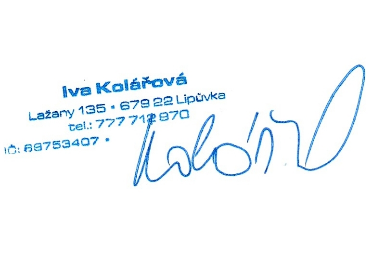 ------------------------------------------------------------			------------------------------------------------------------- 	Plavecká škola 							Smluvní škola 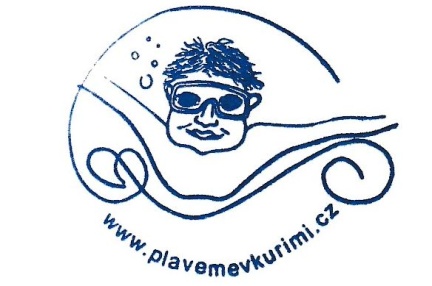 Příloha č. 1DODRŽOVÁNÍ BEZPEČNOSTIProvázející učitel:dohlédne na kázeň žáků při převlékání v šatnách a dodržování používání skříněk, které byly škole přidělenydohlédne na řádné osprchování (bez plavek) a použití WCdoprovází osobně žáky na předem dohodnuté místo, nejdříve však 10 minut před zahájením výuky.dohlédne, aby žáci v klidu setrvali na tomto místě, z důvodu bezpečného ukončení výuky a odchodu z bazénu předešlé školy, než si je učitel plavání osobně převezme.předá osobně žáky učitelce plavánízúčastní se porady s ředitelkou plavecké školy nebo vedoucí učitelkou plavání, odevzdá vyplněné záznamové listy a předá protokoly o způsobilosti žáků, se souhlasem rodičů.po celou dobu plavecké výuky je přítomen na viditelném místě, u žáka odcházejícího na WC je přítomen a v průběhu výuky dělá dozor nad žáky, kteří se přímo neúčastní plavecké výuky.dozoruje děti, které se ze zdravotních důvodů neúčastní plavecké výuky. Tyto děti buď setrvávají v prostoru  vstupní haly Wellness centra nebo hrací místnosti  v blízkosti malého bazénu ( v tomto případě převlečené do plavek  – dle vnitřního provozního řádu Wellness centra) po skončení výuky přebírá žáky od učitelů plavání v prostoru vchodu do sprch a šaten v době stanovené rozvrhem.dohlédne na řádné osprchování, usušení a odchod z budovy bazénu.zajistí dodržování pořádku ve společných prostorách bazénu, šaten, herny a ost.v případě jejich využití je nápomocen při případném poskytování první pomoci či ošetření drobných poranění při závažnějších zdravotních potížích, které však podle písemného vyjádření lékaře nebrání plavecké výuce  ( např. epilepsie, cukrovka, ADHD, jiné důvody) a je dítěti přidělen asistent / zákonný zástupce , musí být tento zákonný zástupce/asistent přítomen výuce přímo v prostorách bazénu. V případě, že zdravotní stav takového žáka vyžaduje zvýšenou pozornost a může tak dojít k narušení výuky plavání, může instruktor plavání z důvodu bezpečnosti ostatních dětí požádat asistenta, či zákonného zástupce o doprovod a asistenci přímo v bazénu.  Učitel plavání:přebírá žáky od doprovázejícího učitele v prostoru předem určeném v době stanové rozvrhem.před zahájením plavecké výuky provede školení žáků o hygieně a bezpečnosti v prostorách bazénu.po dobu výuky plně zodpovídá za bezpečnost převzatých žáků a to v celém prostoru kolem velkého a malého bazénu       ( po vchod do sprch a na WC)vyučující musí mít přehled o počtu zapojených žáků ve své skupině.po skončení výcviku překontroluje počet žáků ve skupině a předá žáky doprovázejícímu učiteli v prostoru u vchodu do sprch a šaten v době stanovené rozvrhem.Je povinnen informovat o případných zdravotních a psychických problémech žáků, pokud se vyskytly v průběhu výukyObě strany plně respektují provozní řád provozovatele bazénu.**************************************************************************************************Poučení o pokynech pro učitele doprovázející žáky na plaveckou výukyPotvrzuji tímto, že jsem byl(a) seznamen(a) s pokyny pro učitele doprovázející žáky na plaveckou výuku.Datum : 							Jméno , podpis:	……………………………………………………………..Škola : 							jméno, podpis: ………………………………………………………………….  jméno, podpis: …………………………………………………………………Příloha č. 2ČASOVÝ ROZVRH A CENOVÁ KALKULACE Plavecká výuka : 	III.skupina ,ZŠ Tišnov 28.října, 2A, 2B  	 Zahájení plavecké výuky :	6/9/2021Ukončení plavecké výuky:	8/11/2021Den: 				Pondělí Čas : 				11,00 – 11,45  Výuka :				10 x 1 lekce (1 x 45 min)Termíny: 			6/9, 13/9, 20/9, 27/9, 4/10, 11/10, 18/10, 25/10, 1/11, 8/11 Místo konání :	 		Wellness Kuřim, Sportovní 1085, 664 34 Kuřim ---------------------------------------------------------------------------------------------------------------------------Finanční rozpočet :    		Provozní náklady : 	 	10 x 	2.180- 			21.800,-Mzdové náklady:		10 x 	1.500,-			15.000,- 	---------------------------------------------------------------------------------------------------------------------------				Celkem: 			36.800,- 			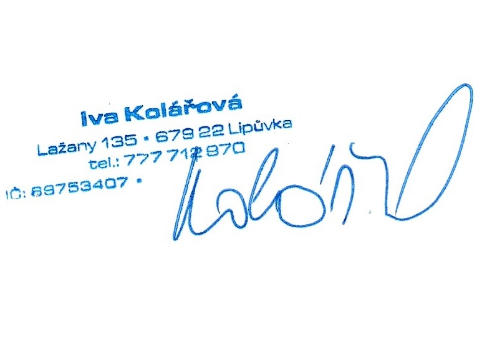 	 Příloha č. 3SOUHLAS SE ZPRACOVÁNÍM OSOBNÍCH ÚDAJŮ v souladu s Nařízením Evropského parlamentu a Rady (EU) 2016/679 ze dne 27.4.2016 o ochraně fyzických osob v souvislosti se zpracováním osobních údajů a volnem pohybu těchto údajů (dále jen „Nařízení“)V souvislosti s poskytnutím plavecké výuky na základě smlouvy, škola níže uvedená Škola/školka :Se sídlem : IČO:									(dále jen „ Objednatel“)uděluji souhlas společnosti Iva Kolářová, bytem Lažany 135, 679 22 Lipůvka, IČO: 69753407 ,  (dále jen „správce“),aby v souladu s Nařízením zpracovávala tyto osobní údaje dítěte: jméno, příjmení, datum narození a  nezbytné informace o zdravotním stavu související s plaveckým výcvikem a tyto obchodní údaje školy/školky : název, adresa, IČO, email   (dále také jen jako „souhlas“) za účelem poskytnutí plavecké výuky. Tyto osobní a obchodní  údaje bude správce po dobu 5 let.V souvislosti s účastí dítěte na kurzu plavecké výuky nabízí správce možnost, že pořídí a) společnou fotografii účastníků kurzu a/nebo b) fotografii dítěte, a předá tyto fotografie dítěti nebo zákonnému zástupci po skončení kurzu pro další domácí archivaci a využití. Plavecká škola bude fotografie uchovávat nejdéle po dobu 1 roku od ukončení kurzu. S pořízením společné fotografie                   SOUHLASÍM        NESOUHLASÍM  *S pořízení fotografie jednotlivce                  SOUHLASÍM        NESOUHLASÍM  * 			*nehodící se škrtněteBeru na vědomí, že správce nesmí osobní údaje  bez zákonem stanovených případů poskytnout dalším osobám a úřadům a musí tyto údaje zabezpečit před neoprávněným nebo nahodilým přístupem a zpracováním, před změnou a  zničením , zneužitím nebo ztrátou. Beru na vědomí, že souhlas lze vzít kdykoliv zpět, a to například zasláním emailu info@plavemevkurimi.cz  nebo dopisu na adresu :   Iva Kolářová, Lažany 135, 679 22 LipůvkaZpracovávání osobních a obchodních údajů je prováděno zpracovatelem a to : Iva Kolářová Beru na vědomí, že podle zákona o ochraně osobních údajů mám právo: vzít souhlas kdykoliv zpět i bez udání důvodu, požadovat po správci informaci, jaké osobní údaje zpracovávápožadovat po správci vysvětlení ohledně zpracování údajů,vyžádat si u správce   k těmto údajům a tyto údaje nechat aktualizovat nebo opravit,požadovat po správci výmaz těchto osobních údajů,v případě pochybností o dodržování povinností souvisejících se zpracováním osobních údajů obrátit se na nás nebo na Úřad pro ochranu osobních údajů.V  Tišnově dne 18. 10. 2021																				………………………………………………………..									         Objednatel plaveckého výcviku 			 			